Nokian Ratsastajat Ry 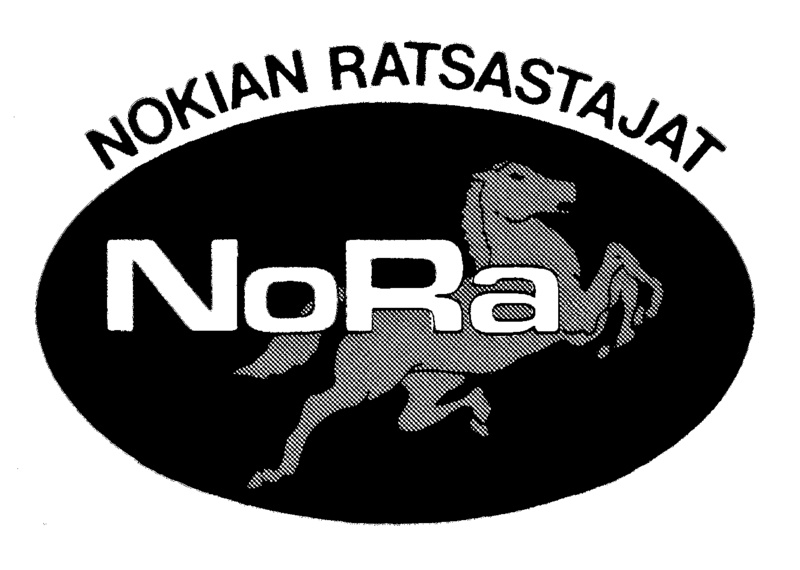 Uuden hallituksen järjestäytymiskokous lauantaina 4.1.2014.Viholan Ratsastuskoulun ylätallin keittiö Paikalla: Sanna-Mari Kuusela, Jenni Saarivirta, Jenni Mäkelä, Eveliina McCarthy,  Ranja Paltomo, Ca Roehr. 1. Kokouksen avaus Puheenjohtaja Sanna-Mari Kuusela avasi kokouksen kello 16:00 2. Puheenjohtaja ja pöytäkirjantarkastajat Kokouksen puheenjohtajana toimi Sanna-Mari Kuusela ja sihteerinä Ranja Paltomo. Pöytäkirjan tarkastajiksi valitaan Eve McCarthy ja Jenni Saarivirta.  3. Hallituksen järjestäytyminen Todettiin vuoden 2014 hallituksen jäsenet: Puheenjohtaja: Sanna-Mari Kuusela Varapuheenjohtaja: Jenni Saarivirta Sihteeri: Marjaana LehtimäkiJäsensihteeri: Ranja Paltomo Rahastonhoitaja: Eveliina McCarthy Valmennusvastaava: Ca RoehrHallituksen jäsen: Jenni Mäkelä 4. Valmennustuet Valmennustukihakemuksia ei ole saapunut hallitukselle, joten vuodelta 2013 tukia ei jaeta. 5. Tulevat tapahtumat Vuoden 2014 tapahtumakalenteri: Su 2.3.	LaskiaisriehaLa 22.3. 	KevätkokousSu 4.5. 	Kevätrieha (Prinssin puomicup 1. osakilpailu)To 22.5.	Avoimet ovet ViholassaSu 24.8.	Prinssin puomicup. 2. osakilpailu + mahdollisesti muita luokkiaLa 25.10.	Syyskokous Su 26.10.	Prinssin puomicup. 3. osakilpailu + mahdollisesti muita luokkiaLoppuvuodesta pikkujoulut. Hallitus pidättää oikeuden muutoksiin.Kisoja voidaan järjestää lisää, jos toimihenkilöitä löytyy. Laskiaisena on ohjelmassa ainakin pukuratsastus, piirustuskilpailu, talutusta ja poniajelua. Hallituksen seuraava kokous lauantaina 15.2. klo 16:00.VakuudeksiRanja